[ALL INDIA TENNIS ASSOCIATION]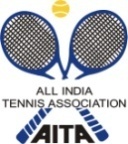 HOTEL DETAILSRULES / REGULATIONSNAME OF THE TOURNAMENTHEAD-SINGARAM PILLAI AITA(TS7)TENNIS TOURNAMENT-JUNE-2016NAME OF THE STATE ASSOCIATIONTAMIL NADU TENNIS ASSOCIATIONHONY. SECRETARY OF ASSOCIATIONMR.HITEN JOSHIADDRESS OF ASSOCIATIONNUNGAMPAKKAM TENNIS STADIUM,LAKE AREA.NUNGAMPAKKAM,CHENNAICATEGORY B/G UNDER 16 YEARS TOURNAMENT WEEK11TH TO 17th  JUNE 2016THE ENTRY IS TO BE SENTTHE ENTRY IS TO BE SENTSINGARAM PILLAI TENNIS CENTRESINGARAM PILLAI TENNIS CENTREADDRESSADDRESS274/1, M.T.H. ROAD, VILLIVAKKAM,CHENNAI 600 049.274/1, M.T.H. ROAD, VILLIVAKKAM,CHENNAI 600 049.Send your entry by emailSend your entry by emailSptc.chennai@gmail.comSptc.chennai@gmail.comORGANIZING SECRETRYORGANIZING SECRETRYSHRI JOHNSON RAJSHRI JOHNSON RAJTELEPHONE9444351525FAXEMAILCATEGORY ()TS7(YES )AGE GROUPS ()U-16(YES )Men’s(    )Women’s(    )SIGN-INSIGN-INDIRECT MAIN DRAW10TH JUNE 2016 12  TO 2.00PM10TH JUNE 2016 12  TO 2.00PMDIRECT MAIN DRAW12th JUNE12 to 2.00 pm12th JUNE12 to 2.00 pmMAIN DRAW SIZEMAIN DRAW SIZESingles3232DoublesQUALIFYING DRAW SIZEQUALIFYING DRAW SIZESinglesOPENOPENDoublesNANADATES FOR SINGLESDATES FOR SINGLESMAIN DRAW 10TH TO 17TH JUNE 2016 10TH TO 17TH JUNE 2016MAIN DRAW10TH TO 17TH  JUNE 201610TH TO 17TH  JUNE 2016DATES FOR DOUBLESDATES FOR DOUBLESQUALIFYINGMAIN DRAWENTRY DEADLINE30TH MAY 201630TH MAY 201630TH MAY 2016WITHDRAWAL DEADLINEWITHDRAWAL DEADLINEWITHDRAWAL DEADLINE6th June 2016NAME OF THE VENUENAME OF THE VENUESINGARAM PILLAI TENNIS CENTRESINGARAM PILLAI TENNIS CENTRESINGARAM PILLAI TENNIS CENTREADDRESS OF VENUEADDRESS OF VENUE274/1,M.T.H ROAD,VILLIVAKKAM,CHENNAI-600 049274/1,M.T.H ROAD,VILLIVAKKAM,CHENNAI-600 049274/1,M.T.H ROAD,VILLIVAKKAM,CHENNAI-600 049TELEPHONE98418002949841800294FAXEMAILCOURT SURFACECLAYCLAYBALLSHEADNO. OF COURTS66FLOODLITFOURTOURNAMENT DIRECTORTOURNAMENT DIRECTORK.SATHYARAMK.SATHYARAMK.SATHYARAMTELEPHONEFAX9444212179,9176666761EMAILSptc.chennai@gmail.comSptc.chennai@gmail.comNAMEEsan guest houseNAMEMaruthi residencyADDRESS3, New Avadi Road, Near Nadamuni Theatre,Villivakkam,Chennai-600049ADDRESSNo.1 valayapathy salai, Mogappair east, Chennai-600 037TARIFF TARIFF DOUBLESINGLESingle- 1200 + tax600/-DOUBLEDouble 1500+taxTRIPLEExtra person 300/-TRIPLETELEPHONE044-26185484,044-26187484TELEPHONE044-26565353,9444403999DISTANCE1 km4 kmENTRYEntry can be sent by post / Fax.   No entry will be accepted through telephone.
AGE ELIGIBILITYPlayers born:After 1st Jan 1995 are eligible for participation in U/18, After 1st  Jan 1997 are eligible for participation in U/16, After 1st  Jan 1999 are eligible for participation in U/14,After 1st Jan 2001 are eligible for participation in U/12.
ENTRY FEEAITA Registration CardIt is mandatory for the player to carry ORIGINAL REGISTRATION CARD for the sign-in. In case the player registration is in process with AITA,  In that case player has to carry Original receipt or copy of mail from AITA confirming that  player registration is in process.